G	F	GQ	Q		C	N LBH	OMP	D			E	P D	AJKIMEDICAL DECONTAMINATION TANK (DOUBLE WALL TANK)BILL OF MATERIALSwww.fgtsolutions.com Phone: 573-317-9620MFG: 147 Opportunity Rd., Camdenton, MO 65020DATE:8/18/2021Mailing: P.O. BOX 326, Montreal, MO 65591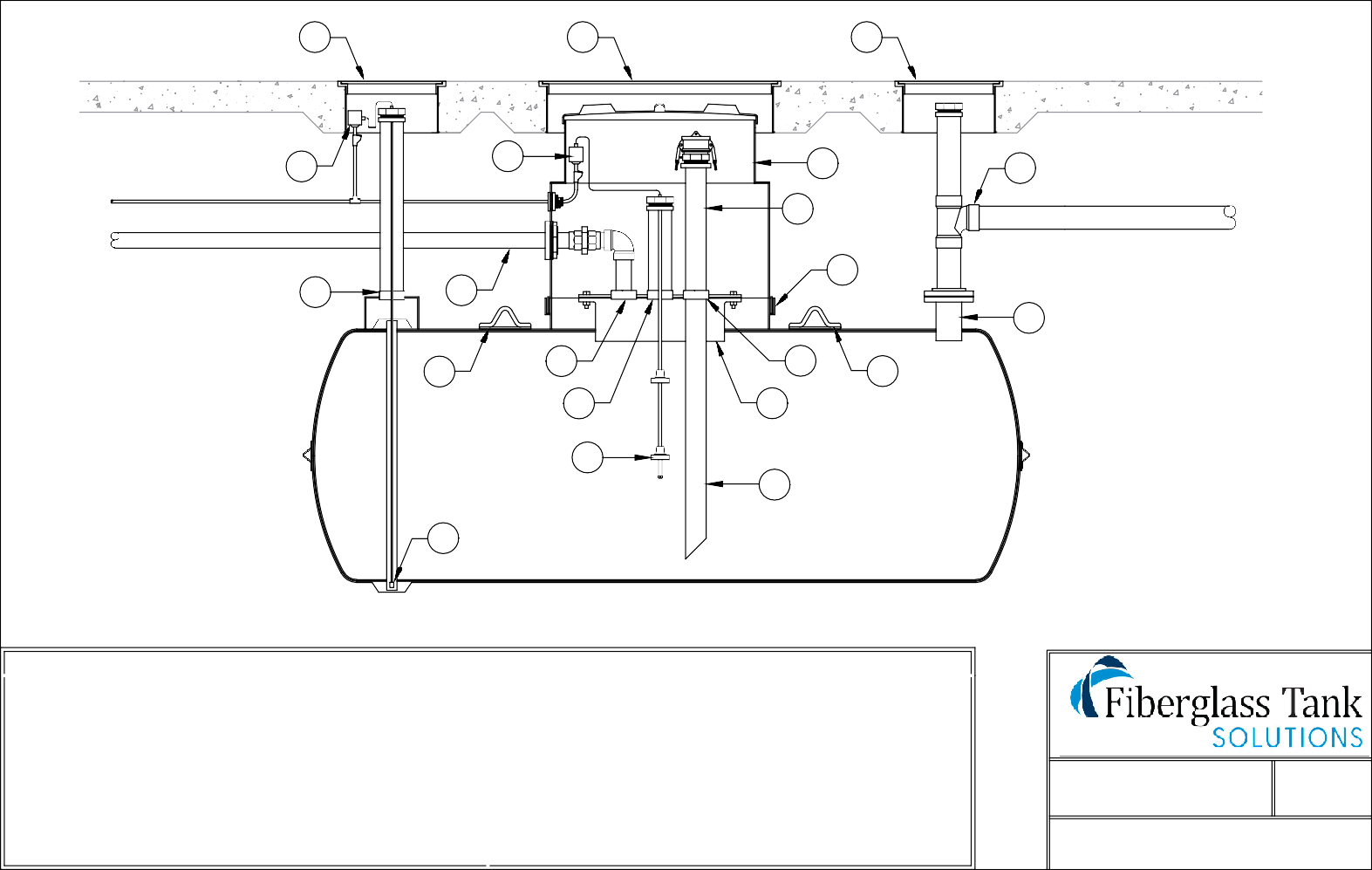 